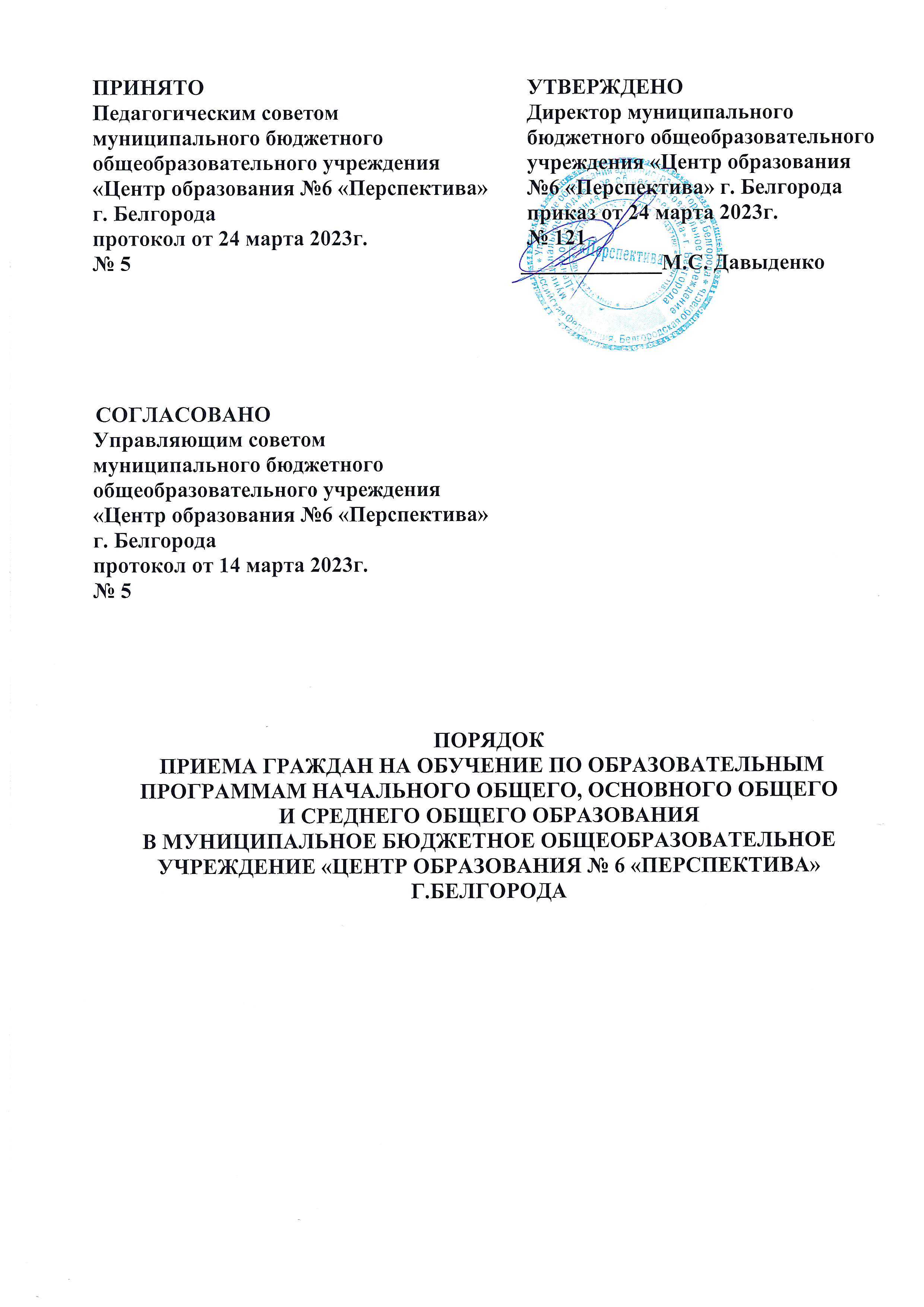 1. Общие положения1.1. Настоящий порядок приёма граждан на обучение по образовательным программам начального общего, основного общего и среднего общего образования (далее - Правила) в муниципальное бюджетное общеобразовательное учреждение «Центр образования № 6 «Перспектива» г. Белгорода (далее – Школа) разработаны в соответствии с нормативными документами:- Федеральным законом от 29.12.2012г. №273-ФЗ «Об образовании в Российской Федерации»;- Федеральным законом «Об организации предоставления государственных и муниципальных услуг» от 27.07.2010г. №210-ФЗ (с изменениями на 31 июля 2020 года);-Письмом Министерства образования и науки Российской Федерации от 28.06.2012 г. «О правилах приема в ОУ»; - Приказом Министерства просвещения Российской Федерации от 2 сентября 2020г. №458 «Об утверждении Порядка приема на обучение по образовательным программам начального общего, основного общего и среднего общего образования», с изменениями утвержденными приказом Министерства просвещения Российской Федерации от  08.10.2021 № 707 «О внесении изменений в приказ Министерства просвещения Российской Федерации от 2 сентября 2020г. №458 «Об утверждении Порядка приема на обучение по образовательным программам начального общего, основного общего и среднего общего образования»- Приказом Министерства просвещения Российской Федерации от 30.08.2020г. N784 «О внесении изменений в Порядок приема на обучение по образовательным программам начального общего, основного общего и среднего общего образования, утвержденного приказом Министерства просвещения Российской Федерации от 2 сентября 2020г. №458- Приказом Министерства просвещения Российской Федерации от 23.01.2023г. N47 «О внесении изменений в пункт 12 Порядка приема на обучение по образовательным программам начального общего, основного общего и среднего общего образования, утвержденного приказом Министерства просвещения Российской Федерации от 2 сентября 2020г. №458, - Порядком организации получения общего образования в форме семейного образования и самообразования в г. Белгороде (утверждено приказом управления образования администрации г. Белгорода от 25.03.2021 г.№317.-Санитарно-эпидемиологическими правилами (СанПиН 2.4.3648-20) «Санитарно-эпидемиологические требования к организациям воспитания и обучения, отдыха и оздоровления детей и молодежи»; - Постановлением администрации города Белгорода от 11.10.2018 г. №153 «Об утверждении административного регламента предоставления муниципальной услуги "Зачисление в муниципальные общеобразовательные учреждения городского округа "Город Белгород" (с изменениями на 19 мая 2022 года, в ред. постановлений администрации города Белгорода от 05.06.2020 №108, от 11.06.2021 №152, от 19.05.2022 №100). - Уставом МБОУ ЦО № 6.1.2. Ответственным за исполнение вышеуказанных нормативных и распорядительных актов, регламентирующих прием граждан в Школу, является директор Школы.1.3. Ответственный за прием и оформление документов о приеме на обучение по основным общеобразовательным программам в МБОУ ЦО № 6, в том числе в электронном виде, назначается приказом директора Школы и несет персональную ответственность за:- своевременность рассмотрения заявления (Приложение 1), в том числе, поданного в электронном виде;- правильность оформления приказов о зачислении учащегося в Школу;- ведение Журнала приема заявлений в 1 классы (Приложение 2);- ведение Журнала регистрации заявлений о приеме во 2-9,11 классы (Приложение 3);  - ведение Журнала регистрации заявлений о приеме в 10 класс (Приложение 4);- своевременную выдачу расписки в получении документов (Приложение 5);- своевременное размещением приказов о приеме детей в Школу на информационном стенде;- ведение записей в Алфавитной книге (соответствующая запись в Алфавитной книге делается только после зачисления, обучающегося в Школу);- ведение личного дела обучающегося. 1.4. Ознакомление родителей (законных представителей) с нормативными документами, регламентирующими деятельность Школы (Устав, лицензия на осуществление образовательной деятельности, свидетельство о государственной аккредитации, образовательные программы и другие документы, регламентирующими организацию и осуществление образовательной деятельности, правами и обязанностями обучающихся) осуществляется во время приема документов на зачисление ребенка в Школу. Факт ознакомления родителей (законных представителей) ребенка с нормативными документами, регламентирующими деятельность Школы, фиксируется в заявлении о приеме и заверяется личной подписью родителей (законных представителей) обучающегося.Подписью родителей (законных представителей) обучающегося фиксируется также согласие на обработку персональных данных.1.5. Ознакомление родителей (законных представителей) и обучающегося с нормативными документами, регламентирующими деятельность Школы, осуществляется секретарем школы сразу при написании заявления или классным руководителем при индивидуальной беседе (классном часу) или самостоятельно обучающимися и родителями, (законными представителями) на официальном сайте школы.1.6. Ознакомление родителей (законных представителей) обучающихся с изменениями, внесенными в нормативные документы, регламентирующие деятельность Школы, осуществляется на родительском собрании, что фиксируется в протоколе родительского собрания и заверяется личной подписью родителя (законного представителя). 2. Порядок приема на обучение по основным образовательным программам 2.1. Заявление о приеме предоставляется при личном обращении родителей (законных представителей), направляется почтой заказным письмом с уведомлением о вручении, через портал Госуслуги,	через	региональную информационную систему (ГИС «Образование») интегрированную с ЕПГУ (http://uslugi.vsopen.ru). При подаче заявлений через портал муниципальных услуг в области образования (http:/uslugi.vsopen.ru) заявитель должен пройти бесплатную регистрацию на данном сайте, подача заявлений от незарегистрированных посетителей	не предусматривается. Рассмотрение принятого заявления и предоставленных документов производится не позднее дня, следующего за днем подачи документов. В электронной форме документ на бумажном носителе подается преобразованный в электронную форму путем сканирования или фотографирования с обеспечением машиночитаемого распознавания его реквизитов.2.2.	Заявление со всеми необходимыми документами подается:- для лиц, зарегистрированных на территории, закрепленной приказом управления образования за учреждением, в первые классы с 1 апреля и завершается 30 июня текущего года (приказ о зачислении издается директором школы в течение 3-х рабочих дней после завершения приема заявлений);- для лиц незарегистрированных на территории, закрепленной приказом управления образования за учреждением, в первые классы с 6 июля текущего года до момента заполнения свободных мест, но не позднее 5 сентября текущего года;- в случае перевода из других учреждений - в течение всего года при наличии свободных мест.2.3. В первоочередном порядке, а также с правом преимущественного приема предоставляются места в соответствии с действующим законодательством.2.4. Перечень документов, предоставляемых заявителем2.4.1. Перечень документов, предоставляемых заявителем при приеме в первый класс.Родитель (законный представитель) при очном приеме должен предъявить оригинал и предоставить следующие копии: - заявление о приеме в школу;- копию паспорта или другого документа, удостоверяющего личность родителя (законного представитель);- копию свидетельства о рождении ребенка;- копию документа, подтверждающего установление опеки/попечительства, документ подает опекун – при необходимости;- копию документа о регистрации ребенка по месту жительства или по месту пребывания на закрепленной территории или справку о приеме документов для регистрации по месту жительства;- справку с места работы родителя или законного представителя, если ребенок претендует на прием вне очереди и в первую очередь;- документ,	подтверждающий	родство	заявителя	с	ребенком, обучающимся в школе, с ребенком, подлежащим зачислению, а также оригинал документа, подтверждающего совместное проживание в одной семье;- копию заключения ТПМПК или справку об инвалидности (при наличии);- согласие родителей на прохождение обучения по адаптированной программе;- разрешение управления образования (если ребенок не достиг на 1 сентября 6 лет 6 месяцев или старше 8 лет).Если несовершеннолетний является иностранным гражданином или лицом без гражданства предоставляются также:- документ,	подтверждающий	родство заявителя	или	законности представления прав ребенка;- документ,	подтверждающий	право	ребенка	на	пребывание	в Российской Федерации. - аттестат об основном общем образовании (подлинник), выданный в установленном порядке, при поступлении на обучение по образовательным программам среднего общего образования;- личное дело обучающегося (при переходе из одного образовательного учреждения в другое);- выписка текущих/четвертных /полугодовых оценок по общеобразовательным предметам при переходе из одного образовательного учреждения в другое в течение учебного года);2.4.2. Перечень	документов, предоставляемых заявителем при переводе ребенка из одного учреждения в другое:- заявление о приеме в школу; - личное дело ребенка;- документы, содержащие информацию об успеваемости обучающегося в текущем учебном году (выписка из классного журнала с текущими отметками и результатами промежуточной аттестации), заверенные печатью образовательной организации и подписью директора.2.5. Иностранные граждане и лица	без гражданства все документы представляют на русском языке или вместе с заверенным в установленном порядке переводом на русский язык.2.6.	Копии документов должны быть надлежаще заверены или могут заверяться работником учреждения при сличении их с оригиналом.2.7. Заявление может быть отклонено в случае: - предоставления неполного пакета документов (при приеме в 1 и 10 классы); - обращения неправомочного лица; - обнаружения факта предоставления недостоверных данных;  2.8. При принятии решения об отказе в зачислении в Школу, родителям (законным представителям) направляется письменное уведомление в руки, при личном обращении, или на адрес заявителя заказным письмом об отсутствии свободных мест для приема и зачисления в МБОУ ЦО № 6 (Приложение 6). Факт отказа фиксируется в Журнале регистрации уведомлений об отсутствии свободных мест в МБОУ ЦО № 6 (Приложение 7).2.9. Прием обучающихся, проживающих на территории, за которой закреплена Школа осуществляется без вступительных испытаний (процедур отбора).2.10. Организация индивидуального отбора при приеме в Школу для получения основного общего и среднего общего образования с углубленным изучением отдельных учебных предметов или для профильного обучения осуществляется в соответствии с Положением МБОУ ЦО №6 «Об организации индивидуального отбора при приеме либо переводе в МБОУ ЦО №6 для получения основного общего и среднего общего образования с углубленным изучением отдельных учебных предметов и (или) для профильного обучения». 3. Правила приема учащихся, прибывших из стран ближнего и дальнего зарубежья, без личного дела, выбывших из учреждений начального и среднего профессионального образования.3.1. Прием иностранных граждан и лиц без гражданства в Школу для обучения по основным образовательным программам осуществляется в соответствии с настоящими Правилами и международными договорами Российской Федерации.3.2. Для зачисления обучающегося, прибывшего из стран ближнего и дальнего зарубежья, документы предоставляются родителем (законным представителем) с переводом на русский язык, осуществленным организацией или лицом, имеющим лицензию на соответствующую деятельность:- документ, подтверждающий родство заявителя или законного представителя прав ребенка;- документ, подтверждающий право ребенка на пребывание в Российской Федерации:- личное дело обучающегося и (или) ведомости успеваемости за определенный период обучения (при наличии).3.3. Для зачисления учащегося, прибывшего из стран дальнего зарубежья, без личного дела, на основании заявления родителя (законного представителя) по приказу директора Школы создается комиссия, которая проводит диагностику уровня обученности учащегося: в 1-6 классах по русскому языку, математике, технике чтения (1-4 классы), иностранному языку, в 7-11 классах по русскому языку, математике, физике, химии (с 8 класса), иностранному языку. На основании результатов диагностики учащийся зачисляется в соответствующий класс. Предметы, которые не изучались за рубежом, учащийся сдает за соответствующий период обучения экстерном. 3.4. Для зачисления обучающегося, отчисленного из учреждений среднего профессионального образования, предоставляется академическая справка с указанием итогов обучения по общеобразовательным предметам. Предметы, не изучавшиеся в учреждении профессионального образования, обучающийся сдает экстерном.3. Правила приема на обучение по адаптированной основной общеобразовательной программе 3.1. Для зачисления на обучение по адаптированной основной общеобразовательной программе предоставляются следующие документы:- личное заявление родителя (законного представителя) о приеме обучающегося на обучение по адаптированной основной общеобразовательной программе (Приложение 1,2,3);- копия свидетельства о рождении обучающегося (предъявляется оригинал); - копия свидетельства о регистрации (форма 3 «Регистрация по месту пребывания» либо форма 8 «Регистрация по месту жительства «или документ, содержащий сведения о регистрации ребенка по месту жительства или по месту пребывания на закрепленной территории) и предъявляется оригинал документа;- личное дело обучающегося при переводе из другой общеобразовательной организации;- заверенные нотариусом копии документа, подтверждающего родство заявителя (или законность представления прав учащегося), и документа, подтверждающего право заявителя на пребывание в Российской Федерации (для учащегося, являющегося иностранным гражданином или лицом без гражданства);- копия заключения территориальной психолого-медико-педагогической комиссии города Белгорода/центральной межведомственной психолого-медико-педагогической комиссии или документа о наличии инвалидности у обучающегося.3.2 Документы, представленные родителем (законным представителем), регистрируются в Журнале регистрации заявлений на обучение по адаптированной основной общеобразовательной программе (Приложение 8).4. Правила приема учащихся в детские объединения, реализующие дополнительные образовательные программы4.1. Прием учащихся в детские объединения, реализующие дополнительные образовательные программы, осуществляется в соответствии с их способностями и интересами, по желанию. 4.2. Прием обучающихся в объединения дополнительного образования осуществляются в течение всего учебного года.4.3. Ответственный за прием и оформление документов о приеме на обучение по программам дополнительного образования в МБОУ ЦО № 6 назначается приказом директора Школы и осуществляет прием документов в соответствии с перечнем:- личное заявление родителя (законного представителя) о приеме обучающегося на обучение по программам дополнительного образования (Приложение 9);- СНИЛС;- медицинская справка о состоянии здоровья обучающегося с заключением о возможности заниматься в группах по избранному направлению.Документы предоставляются при предъявлении оригинала свидетельства о рождении или паспорта учащегося.4.4. Документы, представленные родителем (законным представителем), регистрируются в Журнале регистрации заявлений в объединения дополнительного образования (Приложение 10).4.5. Прием детей в объединения дополнительного образования оформляется приказом директора Школы и отражается в книге приказов по личному составу учащихся.4.6. Отказ в приеме обучающегося в объединения дополнительного образования может быть только при отсутствии свободных мест в объединении или по медицинским показаниям.5. Правила приема обучающихся на свободные места5.1. При приеме на свободные места граждан, не зарегистрированных на закрепленной за Школой территории, преимущественным правом обладают граждане, имеющие право на первоочередное предоставление места в Школе:- дети военнослужащих по месту жительства их семей;- дети граждан, уволенных с военной службы не позднее месячного срока с момента обращения в муниципальное образовательное учреждение;- дети сотрудников, имеющих специальные звания и проходящих службу в учреждениях и органах уголовно-исполнительной системы, органах принудительного исполнения Российской Федерации, федеральной противопожарной службе Государственной противопожарной службы и таможенных органах Российской Федерации, по месту их жительства;- дети сотрудников, имевших специальные звания и проходивших службу в учреждениях и органах уголовно-исполнительной системы, органах принудительного исполнения Российской Федерации, федеральной противопожарной службе Государственной противопожарной службы и таможенных органах Российской Федерации, погибших (умерших) вследствие увечья или иного повреждения здоровья, полученных в связи с выполнением служебных обязанностей, по месту их жительства;- дети сотрудников, имевших специальные звания и проходивших службу в учреждениях и органах уголовно-исполнительной системы, органах принудительного исполнения Российской Федерации, федеральной противопожарной службе Государственной противопожарной службы и таможенных органах Российской Федерации, умерших вследствие заболевания, полученного в период прохождения службы в данных учреждениях и органах, по месту их жительства;- дети граждан Российской Федерации, имевших специальные звания и проходивших службу в учреждениях и органах уголовно-исполнительной системы, органах принудительного исполнения Российской Федерации, федеральной противопожарной службе Государственной противопожарной службы и таможенных органах Российской Федерации, уволенных со службы из данных учреждений и органов вследствие увечья или иного повреждения здоровья, полученных в связи с выполнением служебных обязанностей и исключивших возможность дальнейшего прохождения службы в указанных учреждениях и органах, по месту их жительства;- дети граждан Российской Федерации, имевших специальные звания и проходивших службу в учреждениях и органах уголовно-исполнительной системы, федеральной противопожарной службе Государственной противопожарной службы и таможенных органах Российской Федерации, умерших в течение одного года после увольнения со службы из указанных учреждений и органов вследствие увечья или иного повреждения здоровья, полученных в связи с выполнением служебных обязанностей, либо вследствие заболевания, полученного в период прохождения службы в данных учреждениях и органах, исключивших возможность дальнейшего прохождения службы в них;- дети, находящиеся (находившиеся) на иждивении сотрудников, имеющих специальные звания и проходящих службу в учреждениях и органах уголовно-исполнительной системы, органах принудительного исполнения Российской Федерации, федеральной противопожарной службе Государственной противопожарной службы и таможенных органах Российской Федерации, а также граждан, указанных в абзацах 4 - 8 подпункта 1.2.2 пункта 1.2 административного регламента предоставления муниципальной услуги по зачислению в муниципальные общеобразовательные учреждения городского округа «Город Белгород», по месту их жительства;- дети сотрудников полиции по месту их жительства;- дети сотрудников полиции, погибших (умерших) вследствие увечья или иного повреждения здоровья, полученных в связи с выполнением служебных обязанностей по месту жительства;- дети сотрудников полиции, умерших вследствие заболевания, полученного в период прохождения службы в полиции по месту жительства;- дети граждан Российской Федерации, уволенных со службы в полиции, вследствие увечья или иного повреждения здоровья, полученных в связи с выполнением служебных обязанностей и исключивших возможность дальнейшего прохождения службы в полиции, по месту их жительства;- дети граждан Российской Федерации, умерших в течение одного года после увольнения со службы в полиции вследствие увечья или иного повреждения здоровья, полученных в связи с выполнением служебных обязанностей, либо вследствие заболевания, полученного в период прохождения службы в полиции, исключивших возможность дальнейшего прохождения службы в полиции, по месту их жительства;- дети, находящиеся (находившиеся) на иждивении сотрудников полиции, граждан Российской Федерации, указанных в абзацах 10 - 14 подпункта 1.2.2 пункта 1.2 настоящего регламента, по месту их жительства.- положения абзацев 10-15 подпункта 1.2.2 пункта 1.2 административного регламента предоставления муниципальной услуги по зачислению в муниципальные общеобразовательные учреждения городского округа «Город Белгород» распространяются на детей сотрудников органов внутренних дел, не являющихся сотрудниками полиции, стажеров, которые привлечены к выполнению обязанностей, возложенных на полицию, а также детей лиц, имеющих специальные звания и проходящих службу в войсках национальной гвардии Российской Федерации;- Проживающие в одной семье и имеющие общее место жительства дети имеют право преимущественного приема на обучение по основным общеобразовательным программам начального общего образования в муниципальные образовательные организации, в которых обучаются их братья и (или) сестры. Льготой могут воспользоваться как полнородные, так и неполнородные братья и сестры.Приложение 1Образец заявления в 1 классУчетный номер__________Директору  муниципального бюджетного общеобразовательного учреждения«Центр образования № 6 «Перспектива» г. БелгородаМ.С. Давыденкородителя (законного представителя)Фамилия 							Имя 								Отчество 							Адрес места регистрации: город _____________________________Улица ___________________________________________________Дом 		корп. 		кв. _______Адрес места жительства и (или) адрес места пребывания:город _________________________________Улица __________________________________________________Дом 		корп. 		кв. _______Телефон 							e-mail:___________________________________________________Паспорт серия 			№ __________________________Выдан ___________________________________________________ЗАЯВЛЕНИЕ 	Прошу принять моего ребенка (сына, дочь, подопечного) ________________________________                                                                                                        (нужное подчеркнуть)________________________________________________________________________________________(фамилия, имя, отчество (при наличии), дата рождения)_________________________________________________________________________________________________(адрес места жительства и (или) адрес места пребывания)_________________________________________________________________________________________________(адрес места регистрации)Свидетельство о рождении несовершеннолетнего: серия_______________ №______________________, выдано__________________________________________________________________________________(кем, когда)в 1 класс Вашей школы в форме обучения ___________________________________________________на _______________________ языке.                (указать язык образования)Родной язык____________________________________________________________________________.Имею / не имею право первоочередного или преимущественного приема:(нужное подчеркнуть)_______________________________________________________________________________________(указать право первоочередного или преимущественного приема)Прошу обеспечить моему ребенку (сын, дочь, подопечный) _______________________________________________________________________________________________________________(фамилия, имя, отчество полностью)обучение по основной/адаптированной образовательной программе __________________ вида                                          (нужное подчеркнуть)                                                                                                         ( указать вид АООП)и (или) создать специальные условия для организации обучения и воспитания обучающегося с ограниченными возможностями здоровья в соответствии с заключением психолого-медико-педагогической комиссии __________________________________________________________(указать дату и номер заключения)или инвалида/ребенка-инвалида _____________________________________________________                                           (указать реквизиты документа о наличии инвалидности)в соответствии с индивидуальной программой реабилитации.				      «____» _________________ 20___ года		(подпись)      С Уставом МБОУ ЦО № 6, свидетельством о государственной аккредитации, лицензией на осуществление образовательной деятельности, образовательными программами, документами, регламентирующими организацию и осуществление образовательной деятельности, правами и обязанностями обучающихся, правилами внутреннего распорядка учащихся и режимом работы МБОУ ЦО № 6 ознакомлен(а).				      «____» _________________ 20___ года		(подпись)Я, _________________________________________________________________ согласен (согласна) в соответствии со Ст.9 Федерального закона от 27 июля 2006 года № 152-ФЗ «О персональных данных» на сбор, систематизацию, накопление, хранение, уточнение (обновление, изменение), использование, уничтожение моих персональных данных персональных данных и персональных данных о моем несовершеннолетнем ребенке, а именно: фамилия, имя, отчество, дата рождения, место рождения, регистрация по месту проживания, адрес фактического места жительства, серия, номер, дата и место выдачи документа удостоверяющего личность, место работы, должность, серия, номер, дата и место выдачи свидетельства о рождении/паспорта несовершеннолетнего ребенка, номер контактного телефона, фото, в том числе размещение в сети Интернет на официальном сайте МБОУ ЦО №6 http://perspektiva.beluo31.ru, официальной группе МБОУ ЦО №6 социальной сети «ВКонтакте», «Одноклассники», в «ИСОУ «Виртуальная школа» http://vsopen.ru.				      «____» _________________ 20___ года		(подпись)                                                                                                                                         Образец заявления во 2-9 классыУчетный номер__________      Директору  муниципального бюджетного общеобразовательного учреждения«Центр образования № 6 «Перспектива» г. БелгородаМ.С. Давыденкородителя (законного представителя)Фамилия 							Имя 								Отчество 							Адрес места регистрации: город _____________________________Улица ___________________________________________________Дом 		корп. 		кв. _______Адрес места жительства и (или) адрес места пребывания:город _________________________________Улица __________________________________________________Дом 		корп. 		кв. _______Телефон 							e-mail:___________________________________________________Паспорт серия 			№ __________________________                                                            Выдан ___________________________________________________ЗАЯВЛЕНИЕ	Прошу принять моего ребенка (сына, дочь, подопечного) ___________________________________                                                                                                        (нужное подчеркнуть)________________________________________________________________________________________(фамилия, имя, отчество (при наличии), дата рождения)_________________________________________________________________________________________________(адрес места жительства и (или) адрес места пребывания)_________________________________________________________________________________________________(адрес места регистрации)Свидетельство о рождении несовершеннолетнего: серия_______________ №______________________, выдано__________________________________________________________________________________(кем, когда)в 	 класс вашей школы в форме обучения _________________________________________________ на _______________________ языке.                (указать язык образования)Родной язык______________________________________________________________________________Изучал (а) иностранный язык_____________________ второй иностранный язык ___________________Окончил(а)______ классов _________________________________________________________________ (наименование ОО)Имею / не имею право первоочередного или преимущественного приема:(нужное подчеркнуть)________________________________________________________________________________________(указать право первоочередного или преимущественного приема)Прошу обеспечить моему ребенку (сын, дочь, подопечный) _______________________________________________________________________________________________________________(фамилия, имя, отчество полностью)обучение по основной/адаптированной образовательной программе __________________ вида                                          (нужное подчеркнуть)                                                                                                         ( указать вид АООП)и (или) создать специальные условия для организации обучения и воспитания обучающегося с ограниченными возможностями здоровья в соответствии с заключением психолого-медико-педагогической комиссии __________________________________________________________(указать дату и номер заключения)или инвалида/ребенка-инвалида _____________________________________________________                                                                                                                (указать реквизиты документа о наличиив соответствии с индивидуальной программой реабилитации.				      «____» _________________ 20___ года		(подпись)С Уставом МБОУ ЦО № 6, свидетельством о государственной аккредитации, лицензией на осуществление образовательной деятельности, образовательными программами, документами, регламентирующими организацию и осуществление образовательной деятельности, правами и обязанностями обучающихся, правилами внутреннего распорядка учащихся и режимом работы МБОУ ЦО № 6 ознакомлен(а).				      «____» _________________ 20___ года		    (подпись)Я, _________________________________________________________________ согласен (согласна) в соответствии со Ст.9 Федерального закона от 27 июля 2006 года № 152-ФЗ «О персональных данных» на сбор, систематизацию, накопление, хранение, уточнение (обновление, изменение), использование, уничтожение моих персональных данных персональных данных и персональных данных о моем несовершеннолетнем ребенке, а именно: фамилия, имя, отчество, дата рождения, место рождения, регистрация по месту проживания, адрес фактического места жительства, серия, номер, дата и место выдачи документа удостоверяющего личность, место работы, должность, серия, номер, дата и место выдачи свидетельства о рождении/паспорта несовершеннолетнего ребенка, номер контактного телефона, фото, в том числе размещение в сети Интернет на официальном сайте МБОУ ЦО №6 http://perspektiva.beluo31.ru, официальной группе МБОУ ЦО №6 социальной сети «ВКонтакте», «Одноклассники»,  в «ВИСОУ «Виртуальная школа» http://vsopen.ru. 				      «____» _________________ 20___ года                   (подпись)     Образец заявления в 10,11 классУчетный номер__________                                  Директору  муниципального бюджетного общеобразовательного учреждения«Центр образования № 6 «Перспектива» г. БелгородаМ.С. Давыденкородителя (законного представителя)Фамилия 							Имя 								Отчество 							Адрес места регистрации: город _____________________________Улица ___________________________________________________Дом 		корп. 		кв. _______Адрес места жительства и (или) адрес места пребывания:город _________________________________Улица __________________________________________________Дом 		корп. 		кв. _______Телефон 							e-mail:___________________________________________________Паспорт серия 			№ __________________________                                                                       Выдан ___________________________________________________ЗАЯВЛЕНИЕПрошу принять моего ребенка (сына, дочь, подопечного) ___________________________________                                                                                                        (нужное подчеркнуть)________________________________________________________________________________________(фамилия, имя, отчество (при наличии), дата рождения)_________________________________________________________________________________________________(адрес места жительства и (или) адрес места пребывания)_________________________________________________________________________________________________(адрес места регистрации)Паспорт обучающегося: серия_____________№___________________, выдан________________________________________________________________________________________                                                                          (кем, когда)в ___ класс Вашей школы с углубленным изучением _________________________________________________________________________________в форме обучения_________________                на _______________________ языке.                (указать язык образования)Родной язык______________________________________________________________________________Изучал (а) иностранный язык_____________________________________ Окончил(а)______ классов _________________________________________________________________ (наименование ОО)Аттестат: серия________________№_______________________ дата выдачи________________Имею / не имею право первоочередного или преимущественного приема:(нужное подчеркнуть)________________________________________________________________________________________(указать право первоочередного или преимущественного приема)Прошу обеспечить моему ребенку (сын, дочь, подопечный) _______________________________________________________________________________________________________________(фамилия, имя, отчество полностью)обучение по основной/адаптированной образовательной программе __________________ вида                                          (нужное подчеркнуть)                                                                                                         ( указать вид АООП)и (или) создать специальные условия для организации обучения и воспитания обучающегося с ограниченными возможностями здоровья в соответствии с заключением психолого-медико-педагогической комиссии __________________________________________________________(указать дату и номер заключения)или инвалида/ребенка-инвалида _____________________________________________________                                                                                                                (указать реквизиты документа о наличиив соответствии с индивидуальной программой реабилитации.				      «____» _________________ 20___ года		(подпись)С Уставом МБОУ ЦО № 6, свидетельством о государственной аккредитации, лицензией на осуществление образовательной деятельности, образовательными программами, документами, регламентирующими организацию и осуществление образовательной деятельности, правами и обязанностями обучающихся, правилами внутреннего распорядка учащихся и режимом работы МБОУ ЦО № 6 ознакомлен(а).				      «____» _________________ 20___ года		    (подпись)Я, _________________________________________________________________ согласен (согласна) в соответствии со Ст.9 Федерального закона от 27 июля 2006 года № 152-ФЗ «О персональных данных» на сбор, систематизацию, накопление, хранение, уточнение (обновление, изменение), использование, уничтожение моих персональных данных персональных данных и персональных данных о моем несовершеннолетнем ребенке, а именно: фамилия, имя, отчество, дата рождения, место рождения, регистрация по месту проживания, адрес фактического места жительства, серия, номер, дата и место выдачи документа удостоверяющего личность, место работы, должность, серия, номер, дата и место выдачи свидетельства о рождении/паспорта несовершеннолетнего ребенка, номер контактного телефона, фото, в том числе размещение в сети Интернет на официальном сайте МБОУ ЦО №6 http://perspektiva.beluo31.ru, официальной группе МБОУ ЦО №6 социальной сети «ВКонтакте», «Одноклассники»,   в «ВИСОУ «Виртуальная школа» http://vsopen.ru. 				      «____» _________________ 20___ года                   (подпись)     Образец согласия законного представителя на обработку персональных данныхЯ,___________________________________________________________________________,(фамилия, имя, отчество)паспорт серия ______________№ _________________ выдан ________________________________ ___________________________________________________________________________________             (кем и когда выдан )зарегистрирован (а) по адресу:__________________________________________________________являюсь законным представителем несовершеннолетнего __________________________________ ___________________________________________________________________________________(Ф.И.О. несовершеннолетнего) на основании __________________________________________________________________________________________________________________________________________________________(документ, подтверждающий, что субъект является законным представителем (свидетельство о рождении: дата и номер и кем выдан)даю свое согласие муниципальному бюджетному общеобразовательному учреждению «Центр   образования № 6 «Перспектива» г. Белгорода, юридический адрес: г. Белгород, ул. Шумилова, д. 48 (далее - школа) на использование способами, не противоречащими законодательству, моих персональных данных и данных моего ребенка ___________________________________________                                                                                                                       (фамилия, имя, отчество ребенка)                                                                                               ___________________________________________________________________________________.Я даю свое согласие на использование персональных данных своего ребенка согласно перечню:фамилия, имя, отчество, пол, дата рождения;контактная информация (телефон, электронная почта)портретная фотография;документы, удостоверяющие личность учащегося (свидетельство о рождении или паспорт); гражданство;документы о месте регистрации (форма №8) или документы о составе семьи; информация о родителях (законных представителях) учащегося: фамилия, имя, отчество, контактная информация, паспортные данные; документы с места предыдущей учебы, необходимого для поступления в соответствующий класс (личное дело, справка об успеваемости, аттестат и др.); полис медицинского страхования; СНИЛС;данные, об открытом расчетном счете (в случае выплаты поощрения);информация об успеваемости и посещаемости занятий, о результатах промежуточной и итоговой аттестации;информация об участии и результатах участия в олимпиадах, конкурсах, соревнованиях, конференциях и т.д.;документы о состоянии здоровья (сведения об инвалидности, о наличии хронических заболеваний, медицинское заключение об отсутствии противопоказаний для обучения в образовательном учреждена конкретного вида и типа, о возможности изучения предметов, представляющих повышенную опасность для здоровья и т.п.); документы, подтверждающие права на дополнительные гарантии, компенсации по определенным основаниям, предусмотренным законодательством (многодетная семья, родители-инвалиды, неполная семья, ребенок-сирота и т.п.); характеристика учащегося, в том числе отношение к группе риска;сведения о правонарушениях;иные документы, содержащие персональные данные (в том числе сведения, необходимые для предоставления учащемуся гарантий, компенсаций, установленных действующим законодательством)Я даю свое согласие на использование персональных данных своего ребенка в целях обеспечения школы образовательного процесса:учет детей, обучающихся в школе,соблюдение порядка и правила приема в школу граждан, имеющих право на получение образования соответствующего уровня,текущий контроль успеваемости и промежуточной аттестации учащихся,формирование базы данных учащихся для участия в государственной итоговой аттестации, олимпиадах, конкурсах, соревнования и т.д., а также оглашения их результатов,индивидуальный учет результатов освоения учащимися образовательных программ и поощрений учащихся, а также хранение в архивах данных об этих результатах поощрениях на бумажных и/или электронных носителях,учет реализации прав учащихся на получение образования в соответствии с государственными образовательными стандартами в форме самообразования, семейного образования и сочетания различных форм обучения, учет учащихся, нуждающихся в социальной поддержке и защите,учет учащихся, нуждающихся в особых условиях воспитания и обучения и требующих социального педагогического подхода, обеспечивающего их социальную реабилитацию, образование и профессиональную подготовку,оформление документов на учащихся в связи с несчастным случаем, произошедшим на территории школы,в целях ведения статистики для исполнения полномочий федеральных органов исполнительной власти, исполнительных органов государственной власти субъектов Российской Федерации, органов местного самоуправления и функций организаций, участвующих в представлении государственных и муниципальных услуг, в т.ч. предоставлении муниципальной услуги «Предоставление информации о текущей успеваемости учащегося, ведения электронного дневника и электронного журнала» с использованием Интернет-ресурса ИСОУ «Виртуальная школа» http://www.vsopen.ru, размещения в информационно-телекоммуникационной сети «Интернет» на официальном сайте МБОУ ЦО № 6 http://perspektiva.beluo31.ru, официальной группе МБОУ ЦО №6 социальной сети «ВКонтакте», «Одноклассники».Я даю согласие на осуществление действий в отношении персональных данных моего ребенка, которые необходимы или желаемы для достижения указанных выше целей, включая сбор, систематизацию, накопление, хранение, уточнение (обновление, изменение), обезличивание, блокирование персональных данных, использование, распространение, в том числе передачу третьим лицам, включая физических и юридических лиц, государственные органы и органы местного самоуправления, учреждения, в том числе внешние школы, привлекаемые МБОУ ЦО №6 для осуществление иных действий, предусмотренных действующим законодательством Российской Федерации.Я проинформирован(а), что школа гарантирует обработку персональных данных в соответствии с действующим законодательством РФ как неавтоматизированным, так и автоматизированным способом.Данное согласие действует до достижения целей обработки персональных данных ребенка или в течение срока хранения информации.Я оставляю за собой право отозвать согласие посредством составления письменного заявления, которое может быть отправлено мною в адрес школы по почте заказным письмом с уведомлением о вручении или вручен лично с регистрацией заявления секретарем школы.Я подтверждаю, что ознакомлен(а) с Положением «О защите персональных данных участников образовательных отношений» и Федеральным законом от 27.07.2006 г. № 152-ФЗ «О персональных данных», права и обязанности в области защиты персональных данных мне разъяснены.Предупрежден(а) об ответственности за достоверность представляемых мной сведений.Не возражаю против проверки предоставленных мною данных.Я подтверждаю, что, давая настоящее согласие, я действую по собственной воле и в интересах ребенка.______________________ /_______________________________________________________«_____» _______________________20____г.Приложение 2Журнал приема заявлений в 1 классы	Приложение 3Журнал регистрации заявлений о приёме во 2-9, 11 классПриложение 4Журнал регистрации заявлений о приёме в 10 классПриложение 5Приложение 6УВЕДОМЛЕНИЕоб отсутствии свободных мест для приема и зачисления в МБОУ ЦО № 6Уважаемый(ая) _______________________________________________________, (Ф.И.О. родителя (законного представителя)уведомляем Вас о том, что по состоянию на ______________________________20___ года в ___ классах МБОУ ЦО № 6 отсутствуют свободные места для приема и зачисления Вашего ребенка _____________________________________________________________________.Ф.И.О. ребенкаВ случае отсутствия свободных мест в муниципальной общеобразовательной организации родителям (законным представителям) ребенка для решения вопроса о его устройстве в другую общеобразовательную организацию необходимо обратиться непосредственно в орган местного самоуправления, осуществляющий управление в сфере образования – управление образования администрации города Белгорода, расположенного по адресу: г. Белгород, ул. Попова, д.25А.Приложение 7Журнал регистрации уведомлений об отсутствии свободных мест   в МБОУ ЦО № 6Приложение 8Журнал регистрации заявлений на обучение по адаптированной основной общеобразовательной программеПриложение 9Образец заявления родителя (законного представителя) о приеме обучающегося на обучение по программам дополнительного образования Директору МБОУ ЦО № 6Давыденко М.С.Родителя (законного представителя)Фамилия ____________________________________Имя _______________Отчество_________________Адрес: город _________________________________Улица ____________________дом___ корп___кв___заявлениеПрошу зачислить моего ребенка ___________________________________________________________________________________________________________ ученика (цы) ___ «___» класса(фамилия, имя, отчество ребёнка, указать класс)в 20 ___- 20 ___ учебном году на обучение по программе дополнительного образования «_______________________________________________________________________________» в форме обучения ________________________  язык образования  ______________________________Руководитель: ___________________________________________________________________.                                                                                                                                    (Ф.И.О.)                                                      _____________________/_____________________________                                                                                                             подпись                                                   (Ф.И.О.)Приложение 10Журнал регистрации заявлений в объединения дополнительного образования№ п/пДата и время регистра-ции  заявленияФ.И.О. ребенкаДата рождения Адрес регистрации Адрес фактического проживания, конт. тел.Ф.И.О. родителей (законных представителей)Отметка о документах, предоставленных при подаче заявленияОтметка о документах, предоставленных при подаче заявленияОтметка о документах, предоставленных при подаче заявленияОтметка о документах, предоставленных при подаче заявленияОтметка о документах, предоставленных при подаче заявленияПодпись заявителяДата и причина аннули-рования Информа-ция о зачисленииПодпись отв. за прием заявленийЗаявлениесвид-во о рожденииСвид-во о регистрациипо месту жительства или по месту пребыванияМед.карта или др. документы (предоставляются по усмотрению заявителя)Личное дело обучающегося (при приеме в течение учебного года или в последующие классы)Дата регистрации  №Ф.И.О. ребенкаКлассДата рожденияАдрес Ф.И.О. родителей (законных представителей)Перечень документовПеречень документовПеречень документовПеречень документовДолжность и подпись, принявшего документыПодпись, сдавшего документыДата регистрации  №Ф.И.О. ребенкаКлассДата рожденияАдрес Ф.И.О. родителей (законных представителей)заявлениеЛичное делоМед.картааВыписка оценок (при приеме в течение учебного года или в последующие классы), аттестат ОООДолжность и подпись, принявшего документыПодпись, сдавшего документыДата регистрации №Ф.И.О. обучающегосяДата рожденияАдрес Ф.И.О. родителей (законных представителей)Перечень документовПеречень документовПеречень документовПеречень документовПеречень документовПодпись заявителяДата и причина аннули-рования Информа-ция о зачисленииПодпись отв. за прием заявленийДата регистрации №Ф.И.О. обучающегосяДата рожденияАдрес Ф.И.О. родителей (законных представителей)заявлениеАттестат ООО(оригинал)Мед.картаПаспорт (копия)Свид-во о регистрациипо месту жительства или по месту пребыванияПодпись заявителяДата и причина аннули-рования Информа-ция о зачисленииПодпись отв. за прием заявлений                                                                         Корешок расписки в получении документов №____МБОУ ЦО № 6  Расписка выдана «___» _________20____г.______________________Ф.И.О.Принял ______________________М.П.ЛИНИЯОТРЕЗАРасписка в получении документов №____МБОУ ЦО №6   Регистрационный номер заявления __________;Копия свидетельства о рождении ребенка;Свидетельство о регистрации по месту пребывания/ свидетельство о регистрации по месту жительства/ документ, содержащий сведения о регистрации ребенка по месту жительства или по месту пребывания на закрепленной территории (нужное подчеркнуть);Заявление;Личное дело/аттестат об основном общем образовании;Документы, представленные по усмотрению родителей (законных представителей): ___________________________________________________________________________________________________Контактный телефон МБОУ ЦО № 6: (4722) 23-26-82Контактный телефон управления образования: (4722) 32-68-95М.П.«___» _______________20____г. Принял _________________________________От______________20__ г.№___Директор школы________________(подпись)М.С. Давыденко№ п\пРегистрационный номер уведомленияДата выдачи уведомленияФИО родителя (законного представителя), получившего уведомление Подпись родителя (законного представителя), получившего уведомление личноРеквизиты документа, подтверждающие факт отправления заказного письмаФИО ответственного лица, выдавшего уведомлениеПодпись ответственного лица, выдавшего уведомлениеДата регистрации №Ф.И.О. ребенкаДата рожденияАдрес Ф.И.О. родителей (законных представителей)Перечень документовПеречень документовДолжность и подпись, принявшего документы Подпись, сдавшего документы Дата регистрации №Ф.И.О. ребенкаДата рожденияАдрес Ф.И.О. родителей (законных представителей)заявление№Заключение ТПМПК  дата выдачиДолжность и подпись, принявшего документы Подпись, сдавшего документы № п/пДатаФ.И.О. ребенкаКлассДата рожденияАдресФ.И.О.родителей (законных представителей)Медицин-ская справкаДолжность и подпись, принявшего документыПодпись, сдавшего документы